TARZANA NEIGHBORHOOD COUNCIL JOINT BUDGET AND FINANCE COMMITTEE & SPECIAL BOARD MEETING AGENDA Harvey Goldberg, ChairmanCommittee Members: Max Flehinger, Vice Chair, Mark Epstein, Eran Heissler, Ken Schwartz & Bob ShmaeffWednesday, January 22, 2020-7:00 PM (Note Change of Date)Tarzana Child Care Center 5700 Beckford Ave., Tarzana, CA 91356The public is requested to fill out a “Speaker Card” to address the Committee on any item of the agenda prior to the Committee taking action on an item.  Comments from the public on Agenda items will be heard only when the respective item is being considered. Comments from the public on other matters not appearing on the Agenda that is within the Committee’s subject matter jurisdiction will be heard during the Public Comment period.  Public comment is limited to 2 minutes per speaker, unless waived by the presiding officer of the Committee. As a covered entity under Title II of the Americans with Disabilities Act, the City of Los Angeles does not discriminate on the basis of disability and upon request, will provide reasonable accommodation to ensure equal access to its programs, services, and activities.  Sign language interpreters, assistive listening devices, or other auxiliary aids and/or services may be provided upon request.  To ensure availability of services, please make your request at least 72 hours prior to the meeting you wish to attend by contacting the Tarzana NC at (818) 921-4992 or by email at tnc@tarzananc.org. Call to order and welcoming remarks.Public comments. Limited to two minutes per speaker.Approval of minutes from December 4, 2019 meeting. Action item.Review and approval of expenditures for November and December 2019-MER Report. Review and approval of Financial Statements as of November 30 and December 31, 2019.Discussion and possible motion on request from the Beautification Committee to purchase supplies and promotion expenses for a Tarzana Community Clean up in an amount NTE $100. Vendors TBD. Funds to come from Unallocated.Discussion and possible motion on request from the Beautification Committee to purchase 110 double hung pole banners, of which 10 will be in reserve, with new banner art design, for a cost of NTE $13,000. Vendor TBD. Funds to come from Unallocated.Discussion and possible motion on request from the Events Committee to approve the following expenses for Earth Day 2020. Awards Ceremony Exp. $100, Banners $380, Bounce/Jumper Rental $300, Event T-Shirts $400, Flyers $500, Poster Labels $150, Poster Paper $800, Hanging Supplies $60, Event Day Supplies $200. Total $2,890. Funds to come from Unallocated. Vendors TBD.Committee Business - Comments from committee members on subject matters within the Committee's jurisdiction. Comments on Committee Members own activities/brief announcements.Brief response to statements made or questions posed by persons exercising their general public comment rights.Introduce new issues for consideration by the Committee as its next meeting and to request they be considered for the next Board agenda.Future agenda items and other calendar events. Next meeting is tentatively scheduled for Wednesday, February 19, 2020 at 7:00 PM, Agenda items for the meeting should be submitted by Wednesday, February 12, 2020.Adjournment.For more information about the Tarzana Neighborhood Council visit our web site at www.tarzananc.org In compliance with Government Code section 54957.5, non-exempt writings that are distributed to a majority or all of the committee in advance of a meeting, may be viewed at our website by clicking on the following link: www.tarzananc.org/committees.php?committee_id=4, or at the scheduled meeting. In addition, if you would like a copy of any record related to an item on the agenda, please contact us at tnc@tarzananc.org or 818-921-4992.Process for Reconsideration –Reconsideration of Committee actions shall be in accordance with Tarzana Neighborhood Council bylaws.CITY OF TARZANA  NEIGHBORHOOD COUNCIL P.O. Box 571016Tarzana, CA 91357TARZANA NEIGHBORHOOD COUNCILTELEPHONE (818) 921-4992tnc@tarzananc.orgwww.tarzananc.orgTARZANA  NEIGHBORHOOD COUNCIL P.O. Box 571016Tarzana, CA 91357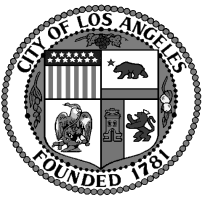 TARZANA NEIGHBORHOOD COUNCILTELEPHONE (818) 921-4992tnc@tarzananc.orgwww.tarzananc.org